 APPLICATION FORM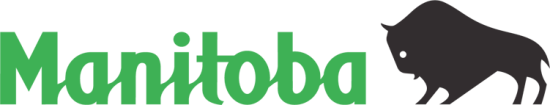 This document is available in alternate formats upon request.Please complete the attached application form.  The selection board will rely on information provided in this application form and resume to determine whether a candidate will be invited for further assessment.You may be asked to submit references or other documentation at a later point if invited for further consideration (e.g. diploma, degree, certificate etc.)PART 1: APPLICANT INFORMATION(REQUIRED)I am currently employed with the Manitoba Government in a term, regular or departmental position. PART 2: SCREENING CRITERIA(REQUIRED)For each of the screening criteria for this position, describe how you meet the criteria, using significant and relevant examples from your experience as appropriate. You must not exceed a maximum of 250 words per screening criterion.    PART 3: EMPLOYMENT EQUITY DECLARATION(VOLUNTARY)The Manitoba government recognizes the importance of building an exemplary public service reflective of the citizens it serves, where diverse abilities, backgrounds, cultures, identities, languages and perspectives drives a high standard of service and innovation. The Manitoba government supports equitable employment practices and promotes representation of designated groups (women, Indigenous people, persons with disabilities, visible minorities). We encourage applicants to voluntarily self-declare. Click here for more information on the Employment Equity Policy.Please check the boxes that apply to you. Note that you may declare in one or more of the employment equity groups.  WOMEN  INDIGENOUS PEOPLE  PERSONS WITH DISABILITIES  VISIBLE MINORITIESPART 4: APPLICATION DECLARATION(REQUIRED)Date:      We thank all who apply and advise that only those selected for further consideration will be contacted.Advertisement #37296Job TitleProgram Manager – Community Living disABILITY Services/Children’s disABILITY ServicesDepartmentDepartment of Families/Community Service Delivery Division/Regional Social Services – Western RegionLocation(s)BrandonFirst Name:     First Name:     Family (last) Name:     Family (last) Name:     Phone Number:     Phone Number:     Email:     Email:     Address:     Address:     City:      City:      Province:     Country:     Country:     Postal Code:     1.Post-secondary degree in social sciences (BSW Preferred).2.Leadership and Human Resource Management experience in a social service delivery environment which includes managing administration of programs, managing service delivery to clients, planning and evaluation of services delivered to clients and the ability to supervise a service delivery team. Other combinations of education and experience such as leadership and/or supervisory training may be considered at a commensurate or underfill salary and classification level.3.Strong case management experience within Community Living disABILITY Services or Children's disABILITY Services is preferred. Experience with other complex social services programs supporting services to children and/or adults with a disability and/or special needs and socially disadvantaged clients may be considered. By indicating “yes” in the adjacent box, I certify that the information provided on this application is accurate and complete to the best of my knowledge as of the date indicated below.  I understand that falsified or misleading statements and omissions will result in rejection of this application and, if employed, may be cause for termination. (yes/no)